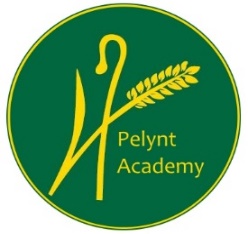 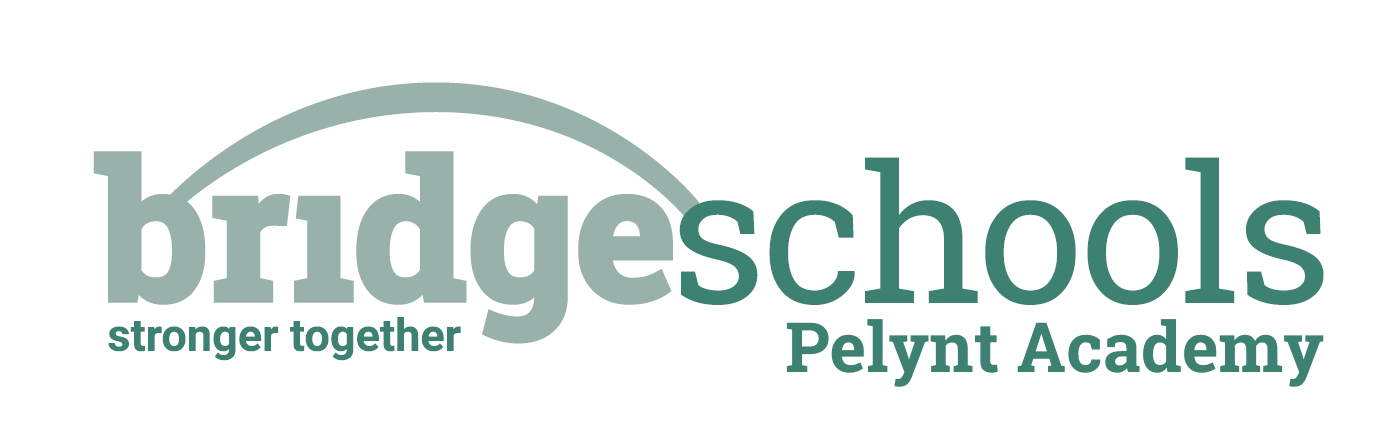 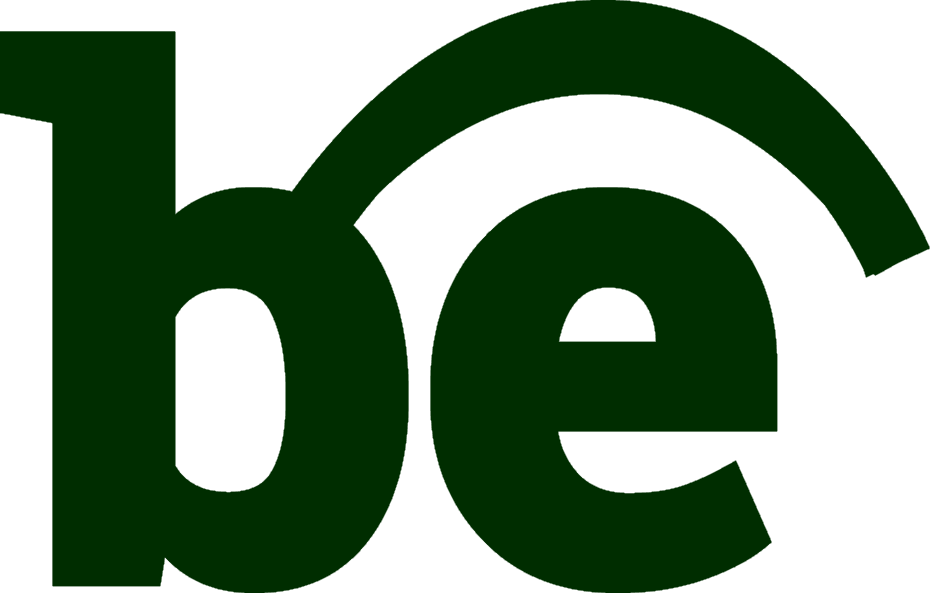 Monday 18th January 2021Maths:YEAR 1: This week is Spring week 3: Number, addition and subtraction. Children will be working with numbers up to 20. Please watch the first video below (Add by making 10 ) and complete the attached Y1 maths worksheet.https://whiterosemaths.com/homelearning/year-1/spring-week-3/ YEAR 2: Today is the last day of the Autumn week 11, money unit. Please follow the link to watch the video below, (Two step problems) and complete the Y2 maths worksheet.https://whiterosemaths.com/homelearning/year-2/week-11-measurement-money/Keep using tt rockstars to practice your times tables.Phonics/Reading:Year 1:  Follow the link for the Year 1 phonics lesson. Today’s lesson is Year 1 Spring Term lesson 9 aw, claw.https://www.youtube.com/watch?v=KvRTZKWe30MYear 2:  See the attached reading comprehension and adult guidance. The reading comprehension is very short today, but it might be useful to remind the children of the different types of reading questions. (See adult guidance)Both year groups, try to practice reading to an adult for at least 10 mins every day. If you need to, use the Oxford Owl or other reading websites provided on Monday’s blog to find a book which matches the colour of your child’s reading book.Topic:Continue to work from ‘The Day the Crayons Quit’ topic grid.Don’t feel that you need to complete all of the activities. Do what you can and have fun!